Brief Scope of WorkProject Number: 20194 -22009Project Name: Animal Shelter Roofing Building Name and Code: East County Animal Shelter (11030) Location: 4595 Gleason Dr, Dublin, CA 94568SCOPE OF WORK:Provide material and workmanship to restore the existing roof of East County Animal Shelter by fully reinforced liquitec system. 20 year warranty is required. Desired system is Garland roofing, equivalent or better as below:Remove and dispose of all roofing and edge metal down to structural deck.Inspect deck and perform repairs as needed.Build curbs a minimum of 8" height for low details currently found on roof.Install new insulation to match existing R-value per manufacturers wind uplift calculations.Install 1/2" cover board per manufacturers wind uplift calculations.Install new 2 ply modified bitumen StressPly system in specified adhesive.Apply Title 24 approved Pyramic Plus LO in 2 coats of 1.5 gallons per coat.Install new ANSI-SPRI ES-1 edge metal.Notes:Hazardous materials to be evaluated before Subcontractors meeting on October 25th.Contact the prime contractor (Consolidated CM) for this subcontractor’s opportunity at Phone 510-910-2402, 510-917-9994, 916-646-2830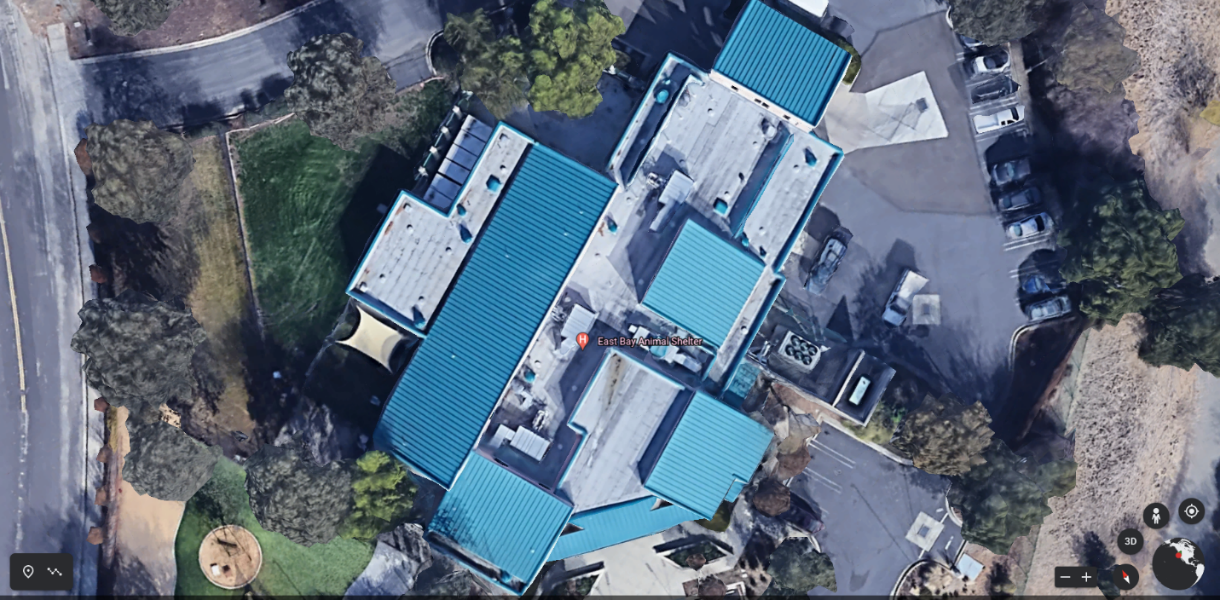 